On-site TASC OFFICER SCHOOL ELECTION CAMPAIGN RULES AND REGULATIONS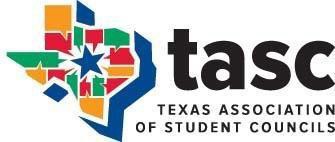 Revised by Board of Directors, August 2022TASC expects all candidate schools to be familiar with the rules and regulations and abide by them. Any questions or suggestions prior to the filing deadline should be sent via email to patty@tassp.org, the TASC Director. Please request a read receipt. Following the filing deadline, questions should be sent via email to the TASC Vice President School’s advisor. Please request a read receipt.NOTE: All campaign materials, including the skit, should reflect the HIGH STANDARDS of Student Council and TASC in a positive manner.GoalsTo equalize opportunities among schools of different sizes, economic resources, etc. seeking to run for office.To allow each candidate school an opportunity to present its views.To ensure an organized and safe campaign for all entities involved.Statement of StandardsAll campaign materials should1 Reflect the Campaign platformShowcase the qualifications of your school/councilBe in good tasteMaterials should NOTInclude references to any other candidate schoolReflect violenceBe demeaning or degrading to any gender, sexual orientation, race, and/or religion.Include any sexual innuendo (such as, but not limited to, cross-dressing, revealing clothing, suggestive language, and/or body language.) This applies to all multimedia materials.Dress Code - Candidate schools must follow the TASC dress code while campaigning and during skit performances unless there is a valid reason that an item is an integral part of a costume (ex: a hat, shorts, dance tights, etc.). Campaigning includes onsite campaigns, commercials, videos, still images, and social media posts. Costumes not meeting TASC dress code must be approved by the Vice President school prior to the conference. General Rule: If there is any question or doubt about whether something is inappropriate, it probably is, so avoid using it.Filing for OfficeSchools should file for state office as early as possible, but the final application is due no later than Sixty (60) days prior to the established date of the Annual Conference, as required by the TASC Constitution. Modifications on early submissions may be made up until the 60-day deadline.An application and letter of intent signed by the advisor and school principal is required to officially file for office.Each candidate school must fill out the candidate resume form with its intent to run packet. This resume will be posted on the TASC website.After filing its official candidacy, any candidate school may request a TASC contact list from the state office for campaigning purposesCampaign FinanceCampaign expenditures are limited to $1500.All items purchased or borrowed to be used specifically for the campaign must be accounted for in the expense report. This includes items distributed at the local, district, and state levels by the candidate school or by any other school or organization on behalf of the candidate school.Purchased or rented items: Items purchased or rented must be claimed at cost (actual amount spent).Donated Items: Schools may accept donated items; however, these donated items must be counted against the $1500 total. Reasonable market value or rental fee of the donated items must be assigned and noted in the Campaign Financial Statement.School items: Standard school uniforms (i.e., football, cheerleader, or drill team, etc.) or equipment (i.e., flats used in performances, audio visual equipment, etc.) may be used in the campaign and will not be charged against the $1500. If MOST schools would easily have access to a standard school item, it does not count against the $1500. HOWEVER, if the school item used is not standard (i.e., special stage sets, specialty costumes, etc.), the item must be accounted for at a reasonable amount.Clothing/costumes: Clothing that is purchased, made, rented, or borrowed to be used specifically in the campaign must be counted (see #1 and #2). If t-shirts or clothing items are something that students would normally have, the cost does not have to be counted. Student Council t-shirts or clothing items that refer to the campaign or election, regardless of when they are purchased and worn, must be counted.Travel expenses: Travel for the purpose of campaigning to any activities other than those a school would normally attend shall be computed at a rate of 53.5 cents per mile plus actual room and board and charged against the $1500. Travel expenses to the conference will not be charged against the $1500.Campaign Party: A party is defined as a gathering of more than four persons that includes people from any schools other than the schools in the candidate’s TASC district. Refreshments or items used in a campaign party at or before the conference shall be charged against the $1500.General Items: Any items easily accessible by most schools do not count against your budget. For example, a hammer, screwdriver, power strip, tape measure, drill, computer, or other general items that are available to most schools are considered general items. If you have ANY questions, contact the Vice-President School.A preliminary financial statement showing the budget for the campaign must be submitted to the Vice President advisor along with the platform and theme 45 days prior to the Annual Conference. (No receipts are due at this time.)A school may spend up to $1500 on the campaign. An official budget sheet must be presented to the Credentials Committee on Day One of the Annual Conference. (See Excel spreadsheet provided for that purpose on TASC website.) Please make three (3) copies of the budget sheet and attach the original receipts to one and copies of the receipts to the other two. The original will be given to the Credentials Committee at check-in. One copy will be used for the second check by the Credentials Committee, and one copy will be given to the Vice President School. The budget sheet should include all booth expenses, give-away items, t-shirts, skit expenses, banner cost, and any miscellaneous expenses related to the campaign. The budget should not include expenses related to convention registration, transportation, hotel, or food expensesA statement to verify expenditures will be given to schools on-site which states:Platform and Platform Title ClearanceA platform title and general platform description should be submitted when the candidate school initially files to seek office, but NO LATER than 60 days prior to the Annual Conference.Specific and thorough details regarding the campaign platforms and themes should be submitted as soon as possible to the TASC Director and the current Vice President School advisor. The final deadline to submit detailed platforms and themes is 6 weeks prior to the Annual Conference. Failure to do so is grounds for disqualification. Please see the Guide to Writing Your Platform document on the TASC website.All campaign platforms and campaign titles must be cleared through the Vice-President School advisor so that duplication among schools can be avoided.A school submitting a campaign platform or title that is similar to one previously submitted by another school will be advised of the duplication. It is politically inadvisable to use a similar title when running for the same office. In the case of exact replication, the second school submitting the campaign title or platform will be required to make a change to the submission.Written communication from the Vice President School advisor will indicate clearance of platform and title.Campaigning via electronic communication or word of mouth may begin after title clearance from the Vice President School. See Section VII for specifics regarding electronic campaigning.Campaign platform proposals which would cost TASC more than $300 must include a plan for raising the necessary funds for implementation. Due to the budget and structure of TASC, campaign proposals may or may not be adopted by the TASC Board of Directors.Candidate RequirementsOfficer school candidates (student representative and advisor) must attend all formal meetings of candidate schools conducted on-site at the TASC State Conference. Failure to be on time and present at any formal meetings may result in the candidate school’s being disqualified from the electionOfficer school candidates must name the student and the advisor who will represent the school (if elected) on the Board of Directors. It is recommended that the student and advisor selected to represent the school on the Board have substantial experience in Student Council and TASC programs. Both will be involved in policy discussions and decisions, so the more exposure and experience with TASC activities and programs, the more knowledge he/she will have in order to be an effective officer.The student representative will be required to deliver an introduction to their school’s candidacy during the Opening General Session following a nomination and second. The nomination, second and introduction is not to exceed two minutes and 30 seconds. Student representatives will be silently alerted when two minutes and 30 seconds have passed. A five second grace period will be allowed. If the student representative continues beyond the two minute and thirty-five second time limit, the school will be disqualified.This formal introduction of the school’s candidacy should specifically include the following:NominationSecondAcceptance of nominationIntroduction of self and schoolQualifications of school to serve in the positionA detailed explanation of platform.Representatives from two separate schools should nominate and second the candidate school and representative. The student who will represent the school as student officer should accept the nomination and should clearly be identified to voters as the school representative. An appropriate statement of acceptance could be: “If 	high school is elected, I will do my best to…” Please write the nomination and acceptance speeches and include practicing them in your speech so you will not be surprised by the extra time.Students from current officer schools, conference coordinator school, TASC elected advisor schools, or schools represented on the Credentials, Tabulations or Meet the Candidates Session Committees may not nominate or second a candidacy.The student who will represent the school on the board if elected will be required to participate in a “Meet the Candidates Session.” Each candidate school’s student representative will be asked questions from delegates in attendance regarding platform and qualifications. The Meet the Candidates Session will be conducted by a conference committee led by the current Parliamentarian School. All candidates will be given one minute to introduce themselves and their platforms at the beginning of their “Meet the Candidates Session.” The procedures for the “Meet the Candidate Session” are as follows:We will have five Meet the Candidate sessions:PresidentVice-PresidentSecretaryParliamentarianElected Advisor to the BoardThe moderator (the current state officer) will introduce themselves and give a brief description of the office.Moderator will give each student candidate one minute to introduce themselves and their platform.Students will receive time cue warnings.Schools will be introduced in alphabetical order.After all schools have introduced themselves, we will move to the question/answer segment.All students will be asked to answer the same questions.Candidates will alternate who is asked the question first. Each Student Representative Candidate will have one minute to answer each question and will be given time cues.This process will repeat throughout the session.The following are required to attend this session:All candidates seeking the position along with their advisorsCurrent State Officer for that positionCommittee members assigned to that room (Student & Advisor)Questions will be created by a committee.Dates and times will be emailed once they are confirmed with candidates.Student Reps are encouraged to dress up for the “Meet the Candidate” Campaign MaterialsCandidate schools may unload materials at the convention starting at 9:00 a.m. on Day 1. They should report to the campaign area with all budgeted items but should not begin to unpack anything or set up their booths. Please pack your items according to your campaign budget sheet. This will make for a more efficient check-in process.Candidate schools will submit required documentation to the Vice President at the check-in table in the campaign area upon arrival prior to verification.The Credentials Committee will begin checking each candidate school’s budget form and materials at approximately 9:30 a.m. All documentation will be checked and approved, but no one may begin unpacking and setting up until the official notification is given for all schools to begin setting up their booths. Candidates must have three copies of their budget on hand.A meeting with the production company will take place at approximately 10:00 a.m. in the general assembly room. The student representative, the advisor, and one (1) tech student should attend the production meeting. An exact time and location will be provided on arrival at the Convention Center on Day One. Please see the Technical Guidelines to reference the materials needed for the meeting.Signage. Signage for your campaign booth is optional. Each booth will have a piped and draped wall, supplies to hang your signs are not provided, and must count towards your budget.Other MaterialsCampaign materials may include “give-away” items. No noisemakers are allowed as a “give-away,” and all novelty items must be approved by the Vice President School BEFORE the items are ordered. Past candidate schools have advised that approximately 3,500 are needed. Please verify tentative numbers with Vice President school before purchasing.All campaign “give-away” items must be wearable. No food, snacks, or drinks can be used as “give-away” items. Stickers or gummed-backed items are not allowed, with the exception of badge ribbons or self-adhesive bracelets.Not acceptable are the following:Helium balloons, rubber balls, etc.Confetti-type materials or fog machinesGummed labels, stickers with gummed backing, band-aids, etc.Hooks, screws, or nails for hanging materialsSkateboards, roller blades, roller-skates, or similar itemsCombustible or explosive materials including fireworks, flash powder, etc.GlitterProps and set pieces used in skits will be stored in a designated, marked area backstage. Spaces will be marked by tape on the floor (approximately 3’x4’) and identified for each candidate school. The space may or may not include a wall to lean items against. Please consider this as you plan. All pieces must be able to fit through standard doorways (7’ x 3’) and be maneuvered up and down stairs.Distribution of Materials at the TASC Annual ConferenceNo tangible materials may be distributed prior to the TASC Annual Conference.Campaigning may be conducted, and materials may be distributed according to the following schedule, provided it does not interfere with any other conference activity.Campaigning may begin after clearance by the Credentials Committee and cannot occur during the general sessions or the breakout sessions.All materials related to the campaign must be removed from the Convention Center by the end of Day 1.	All distributed items are to be passed hand-to-hand and must be worn excluding social/digital campaign material.No distribution of materials may take place in the general session room at any time. Nothing is to be thrown into the audience during the rally or candidate’s speech the first night.Nothing may be distributed after the Political Rally on the morning of Day 2.Campaign materials may NOT:Be posted on doors, walls, door handles, curtains, or other fabrics.Be hung from light fixtures, air conditioners, air supply ducts, return air grills, or diffusers.Obstruct exits.Be plugged into any exit light fixture or socket.Black-out or deface an exit light or obstruct it from its original line of sight.Be posted in hotels or outside the Convention Center.Campaigning Face to Face and through Digital Materials/Social MediaOnce your campaign platform has been approved by the Vice President School and is posted on the TASC website, you may begin campaigning face to face and through digital materials and social media; however, any financial expenditures (including social media), must be reflected in your campaign budget.Each candidate school may create digital campaign material. Digital content may include the following: websites, videos, graphics, and other digital materials and should follow the statement of standards. All social media campaigning by the candidate school must also follow the in person campaigning guidelines and time frames. BoothsEach candidate school will be assigned a designated campaign area with two 6' or 8’ tables and two chairs located in the campaign area of the Convention Center. Candidate schools will use the allotted space to create a campaign and informational booth. An informational storyboard about your school’s qualifications and platform should be included in your booth. The space will be “open” meaning there will be no wall available to use as support for any structure created. The booth structure, as well as any activities (games, etc.), may not be set up or conducted outside of the allowed space.Booth location is determined by a drawing, and a draft diagram will be sent to each candidate school prior to the conference.Noisemakers, musical instruments, amplifiers, and other approved demonstration materials may be used only inside a candidate school's booth and may not detract from others' booths.Electrical hook-ups for booths will be available on-site. Candidate schools should inform the Vice President School of the need in advance and must provide their own extension cords and surge protectors. Candidate schools will be financially responsible for any electrical hook-ups if a cost is incurred. This cost must be included on the campaign budget report.All booths must be torn down, and all items removed from the campaign area by a time designated by the Credentials CommitteePolitical RallyAll distribution of campaign materials by candidate schools must CEASE before the Political Rally (second general session) begins on Day 2.Each school will have seven minutes during which time setup occurs, campaign skits are performed, and the stage is exited. Schools will receive silent notification after six and one- half minutes, after which schools will have 30 seconds to complete all presentations and exit the stage. Any continuation of presentation beyond the allotted seven minutes is grounds for disqualification. A five second grace period will be allowed. The Parliamentarian School will provide a large clock / timer to be set off stage (center) and visible to the candidate schools.For technical specifications, candidate schools should refer to the official “State Officer Campaign Skit Technical Guidelines” document. This document provides detailed specifications concerning scripts, music, video, lighting, power, and microphones.Skits should reflect the candidate school's platform and a call to action for TASC schools rather than being solely for entertainment.The space available on stage at the Convention Center for skit performances is approximately 30’ wide by 20’ deep.Any mechanical or technical delay, upon request of the advisor immediately upon occurrence, will be timed, and an extension equal to that amount of time will be added to the presentation. Please remember that any audience participation or audience reaction is included as part of the seven-minute total.All presenters will enter from backstage, specifically entering from one side and exiting from the opposite side as directed by the production company (traditionally entering stage right and exiting stage left).Do not plan to hang a backdrop from the battens at the Convention Center for the skit. If a backdrop is necessary, plan to use a freestanding frame.On the day of the Political Rally, each candidate school’s skit performers will line up in performance order designated by the production company and the Vice President School. A representative from the Vice President School will escort schools to this area. Schools will have pre-set all set pieces/props during rehearsal in the designated storage space. The conference coordinator school will provide students that act as guides once schools are in the holding area. All sets and props must fit in designated area, approximately 3’x4’, and through a standard 7’ x 3’ door frame.Schools may leave props and sets behind the curtain after their skit is completed in a pre- marked area. All props and set pieces must be removed from the backstage area immediately after the Political Rally is completed.If a candidate school plans to use technology in the skit or campaign and the technology is not addressed in the “Technical Guidelines” document, the candidate school must contact the Vice President advisor before proceeding. Some additional technologies could be available for your use. Contact the Vice President advisor with any questions.A limit of twenty-five (25) registered student delegates (not including the nominator and second) may participate in the campaign skit performed on Day Two. A practice time will be given on Day One, and all students participating in the skit MUST attend the practice.No one may come to the stage from the audience as part of the skit. All stage skit participants must enter from backstage. Nothing may be tossed or thrown from the audience during the skit.No fire code violations or TASC safety issues (running in the aisles, standing on chairs, etc.) are allowed as a part of the skit or the campaign. If you have any questions, contact the Vice President School.Timing for the skits at the Political Rally begins when the first person on the candidate team steps on stage and will continue until the last person on the candidate team exits the stage. A five second grace period will be allowed. A limit of seven (7) minutes is allowed for each school for setup, skit and exiting the stage. Candidates should practice the timing of entering and exiting the stage prior to the conference. A violation of this rule is grounds for disqualification.SkitsA rough draft of your skit with dialogue and stage directions is due 45 days prior to the conference start date. If there are significant changes to the rough draft submitted, an additional draft must be sent to the Vice President school at least 2 weeks prior to the conference start date.The final draft of your skit with dialogue, stage directions, lighting, and media cues is due 2 weeks prior to the conference start date.Candidate schools are required to rehearse skits on the Convention Center stage on the first day of the conference. Each school will be allotted approximately 10 minutes; the number of schools running for office will determine the final length of rehearsal time. A schedule will be sent to candidate schools before the conference start date.Each candidate school is required to complete a full-dress rehearsal (costumes, stage set, etc.) and to rehearse its skit in its entirety so there are no surprises for the stage manager or the Credentials Committee during the Political Rally.Schools are expected to have their presentations completed before rehearsal. The time allowed is to rehearse and make necessary adjustments based on the stage.A rehearsal schedule will be sent to each candidate school approximately two weeks before the Conference. Schools must be on time. Skits will be rehearsed in the same order as they are performed at the Political Rally. This is in reverse order of their position on the ballot, which is determined by a drawing.Representatives from the Credentials Committee will be present during skit rehearsal to monitor appropriateness of skits (see "standards" statement above). If anything in the skit is determined to be inappropriate by the Credentials Committee, the candidate school must remove the line/behavior/song/etc. from the skit. If the banned portion of the skit is performed during the skit at the Political Rally, the skit will be stopped, and the candidate school will be disqualified for violation of campaign rules and regulations.Each candidate school will be allowed to send one student, one tech student, and advisor to tour the skit area prior to the start of skit rehearsal at the meeting of all schools.Opening General AssemblyEach candidate school representative is allowed a two-minute and 30 second speech on Day One of the conference. The timing of the speech begins when the student nominating says their first word. The candidate will receive a silent two-minute and 30 second warning. A five second grace period will be granted. The candidate school will be disqualified if the student representative continues to speak after the two minutes and thirty-five seconds. Campaign ViolationsAny report of suspected campaign rule violations any time during or prior to the campaigningshould be made immediately to the appropriate official. Depending on the severity of the alleged violation, the offending school may be asked to correct the infraction or to report to the Credentials Committee which will take appropriate action. A candidate school may be disqualified if the violation is intentional or flagrant. Each candidate school should avoid using any questionable materials or procedures that circumvent the intent of campaign rules.A campaign violation is a breach of the rules. There are two ways that a campaign violation may be reported. One is that a Vice President School and/or Credentials Committee member observe(s) a violation before or during the State Conference. The second is when another school reports a violation by filing a formal complaint in writing against the school campaigning for the office.A formal complaint may be filed against a candidate school by another school. The complaint must be filed within three hours of the violation at the state conference on Day One. If a violation occurs prior to the annual conference, the complaint must be filed via the form found on the TASC website within five days of the observed violation to the Vice President School’s advisor. If a complaint is filed on site at the conference, the school filing the complaint must fill out the appropriate form (found on the TASC website or at the Vice President booth at the Conference) and given to the Vice President School advisor or President School advisor at the conference. Complaints will be taken to the Credentials Committee. A complaint about run-off campaigning must be filed before 8:30 a.m. on Day Three of the conference. A complaint will be examined, and a decision will be made as quickly as possible.If a violation occurs or is reported, the Vice President School advisor and/or a Credentials Committee member will speak to the offending school’s advisor in an effort to allow the candidate school to correct the violation. If the offending school refuses to correct the violation, then the school will be disqualified.A time violation on the two minutes and thirty second speech on Day One or the seven (7) minute skit on Day Two is grounds for disqualification.The Campaign Violation Formal Complaint Form is printed at the end of this information and will be available on the TASC website and at the Vice President School booth at the conference. Appeal forms are provided as well at the credentials table locations.Campaign DelegationAccording to the TASC Constitution, the Board of Directors shall determine the number of delegates each school may bring to the Annual Conference. Candidate schools must follow the current guidelines for registering a delegation to the TASC Annual Conference.No non-registered students or adults may attend any conference activity, unless approved a minimum of two weeks in advance by the TASC staff. All approved guests must check in with the TASC staff and wear a valid name badge and wrist band.Violation of any campaign rule or regulation may be considered grounds for disqualification.ElectionsThe election shall be by secret ballot and shall be held following the Political Rally.Position on the ballot is determined by a drawing.Only advisors or student designees may pick up balloting materials.Elections are decided by a majority vote (50% + 1 of the popular votes to make a winner). In the event no school receives 50% + 1 of the votes, the two schools receiving the highest number of votes enter a run-off election.Run-off Election GuidelinesIf a run-off is required, candidate schools involved in the run-off will be notified.In the case of a run-off, the same procedures as used for the original elections will be utilized.All schools involved in a run-off election may campaign after the second day verbally and through social media only once informed of run-off. T-shirts and costumes may be worn at Six Flags. All distribution of physical campaign materials must CEASE before the final General Session (third general assembly) on Day Three. No schools are allowed to campaign the morning of Day Three before or during the run-off balloting inside the Convention Center or within ten (10) feet of the Convention Center doors.In the event of a tie vote in a run-off election, the school with the greatest number of votes in the general election on Day Two will win the election. In the event that two schools have a tie vote in both the general election and in the run-off election, the current TASC board members on site will convene on Day Three of the Conference and select a school to fill the office.In the event a school running unopposed for an office is disqualified, the current TASC Board members on site will convene during the Annual Conference to select a replacement from the remaining qualified candidate schools.Election results will be announced at the Final General Session. The student representatives from the newly elected officer schools will report to the stage when announced for a formal induction/oath of office before the close of the general session.Appeal ProcessCandidate schools have the right to an appeal a Credentials Committee decision following proper appeal procedures. Candidate schools may appeal by submitting an appeal form within one hour of being notified of a formal complaint or being disqualified. Forms are on the TASC website and located at the credentials committee table at the conference. Appeals must be submitted to the Vice-president or President school advisor.Appeals at the annual conference will be voted on by an appeals committee consisting of the following board members: Past President Advisor, Elected Advisors to the Board who are on- site, and students and advisors from elected officer schools. Decisions made by the appeals committee are final and may not be appealed.Obligations and Duties of Elected SchoolsConsult officer duties listed on the TASC website for specifics.TENTATIVE CAMPAIGN SCHEDULE OF EVENTS FOR CANDIDATE SCHOOLSMISSING A MANDATORY EVENT WHEN FINAL SCHEDULE IS SET IS GROUNDS FOR DISQUALIFICATIONFebruary 19, 2023 -	Deadline to file for state office and submit general campaign platform. (60 days prior to conference)March 8th, 2023 - 	Deadline for submitting specific and thorough details regarding campaign platforms, themes, preliminary financial statements give away items, and detailed skit descriptions (including any reference to a particular movie, song, TV program, etc.) to the state office and Vice President School for approval.  (6 weeks prior to Conference)March 6, 2023 - 	5:00 P.M.	Candidate Informational ZoomMarch 7, 2023 - 	Preliminary financial statement due. (No receipts are due at this time.)March 13-15, 2023-	Meet the Candidates Zoom Recording (MANDATORY) We will confirm a time and day within this window with each candidate school prior to. April 21, 2023 - 	3 copies of the final budget with receipts attached due upon arrival.9:00 A.M.	Candidate schools may begin unloading materials at the Convention Center. 
Do not begin any type of assembly or setting up until notified of clearance by the Credentials Committee. Candidate schools may open boxes and get materials organized for set up, but NO ASSEMBLY of materials should occur.10:00 – 10:30 A.M	Candidate School Meeting/Tour Stage Area/Technical Issues Meeting  (MANDATORY) 
The advisor and student representative from each candidate school will meet with the Chairpersons of the Credentials Committee and TASC staff. The person(s) who will be in the booth providing cues to the Production Company during your skit should report to this meeting. Meeting participants should report to the back-left corner (facing the stage) of the Convention Exhibit Hall (Main Assembly Room).    10:00 A.M.	Credentials Committee checks each candidate’s campaign materials. (posters, booth materials, handouts, skit props, financial report/receipts, etc.) Booth set up must not begin until the Credentials Committee notifies all candidates. (MANDATORY) – all candidate materials must be unloaded by this time for the Credentials Committee to begin checking materials.11:30 A.M.–3:45 P.M. Speech/Skit Rehearsal (MANDATORY) This may vary depending on the number of candidates. Specific schedule will be sent out prior to the conference.12:00 - 7:00 P.M. 	Conference Registration/Exhibits open - Campaigning allowed7:30 - 10:00 P.M.	Opening General Session. Student rep from each candidate school will deliver a two-minute intro to the school’s candidacy during this session.April 22, 20237:30 - 9:00 A.M	Campaigning allowed8:00 - 8:45 A.M.	Meet the Candidates Session (MANDATORY)		
The student representative from each candidate school will be given an opportunity to discuss qualifications and platforms in a guided format. The audience, made up of a delegate from each school, will be allowed to submit questions.9:00 - 11:30 A.M.	General Session & Political Rally (MANDATORY)
Note: All campaign materials (skit props, booth, signs, etc.) must be removed from the Convention Center immediately after the rally.12:45 - 1:30 P.M	Balloting for Officer Schools4:00 – 4:45 P.M	Candidate school post campaign session with TASC Staff. Student designee 
and advisor from each candidate school are required to attend. (MANDATORY). If a run-off is necessary, a notification will be sent following the post campaign session.5:00 - 10:00 P.M	Six Flags Over TexasApril 23, 20238:30 - 9:15 A.M	Run-off balloting, if necessary9:30 - 11:00 A.M.	Final General Session - (MANDATORY) 
Winners will be announced at the end of the last general session. The student representative from the winning school will come to the stage to take an oath of office.11:30 A.M	New officers (student & advisor) will meet with TASC staff immediately following close of session. (MANDATORY). This meeting may run over an hour.Campaign Violation Complaint FormA campaign violation is a break of the rules. A formal campaign violation complaint must be completed in full in a timely manner and e-mailed to the Vice President advisor if the offense is prior to the state convention. This form must be given to the TASC Vice President or President School advisor within three hours if the violation occurs at the state convention. The advisor will take the complaint to the Credentials Committee who will determine appropriate action.Name of advisor filing the complaint: 	Name of advisor’s school: 	TASC District # 	Number where advisor may be reached: 	_Name of offending school: 	Description of violation (please be specific):Date of violation: 	Time of violation: 	Please attach any documentation to support your violation report.I have received this formal campaign violation report. I will take it to the Credentials Committee.Signature of Vice President or President School Advisor: 	Date: 		Time:	Appeal of Disqualification from the TASC State Board ElectionReason for Disqualification:Time of Notification:	**********************************************************************************Appeal of Disqualification from the TASC State Board ElectionFrom the time a school is disqualified from the election, the school will be allotted 30 minutes to write and file an appeal by presenting it to the State Vice President School’s advisor. The TASC Board will vote to determine if the appeal will be accepted or denied. The decision of the TASC Board is final.School Name:	Advisors Name:	Student Representative Name:	Office Filed For:	Reason for the appeal:	Candidate Advisor Signature 			 Candidate Student Rep Signature 			 Board decision: (circle one)	Accepted	Denied Signature of TASC VP Advisor 				Signature of TASC President Advisor 		Signature of VP Student Rep 	 Signature of President Student Rep 	